ВЕСТНИКТурковского муниципального района№ 271                                  			 от 13 марта 2023 года     Учредитель: Собрание депутатов Турковского муниципального района СОДЕРЖАНИЕПостановление администрации муниципального района от 02 марта 2023 года № 128 «О внесении изменения в постановление администрации Турковского муниципального района от 10 декабря 2021 года № 964»Постановление администрации муниципального района от 09 марта 2023 года № 132 «О закреплении муниципальных образовательных учреждений, реализующих образовательные программы дошкольного, начального общего, основного общего, среднего общего образования, за конкретными территориями Турковского муниципального района»	Заключение о результатах публичных слушаний по проекту решения Собрания депутатов Турковского муниципального района «О внесении изменений и дополнений в Правила землепользования и застройки муниципальных образований Турковского муниципального района»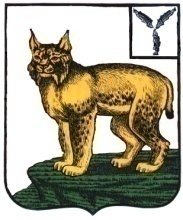 АДМИНИСТРАЦИЯТУРКОВСКОГО МУНИЦИПАЛЬНОГО РАЙОНАСАРАТОВСКОЙ ОБЛАСТИПОСТАНОВЛЕНИЕОт 02.03.2023 г.    	№ 128О внесении изменения в постановление администрации Турковского муниципального района от 10 декабря 2021 года № 964В соответствии с Уставом Турковского муниципального района администрация Турковского муниципального района ПОСТАНОВЛЯЕТ:1. Внести в постановление администрации Турковского муниципального района от 10 декабря 2021 года № 964 «Об утверждении тарифов на предоставление платных услуг, осуществляемых муниципальным учреждением «Редакция газеты «Пульс» Турковского муниципального района Саратовской области» изменение, изложив приложение в новой редакции согласно приложению.2. Опубликовать настоящее постановление в официальном информационном бюллетене «Вестник Турковского муниципального района» и разместить на официальном сайте администрации Турковского муниципального района в информационно-телекоммуникационной сети «Интернет».3. Настоящее постановление вступает в силу со дня его официального опубликования и распространяется на правоотношения, возникшие с 01 января 2023 года.3. Контроль за исполнением настоящего постановления оставляю за собой.Глава Турковского муниципального района						      А.В. НикитинПриложение к постановлению администрации муниципального района от  02.03.2023 г. № 128«Приложение к постановлению администрации муниципального района от 10.12.2021 г. № 964Тарифына предоставление платных услуг, осуществляемых муниципальным учреждением «Редакция газеты «Пульс»Турковского муниципального района Саратовской областиАДМИНИСТРАЦИЯТУРКОВСКОГО МУНИЦИПАЛЬНОГО РАЙОНАСАРАТОВСКОЙ ОБЛАСТИПОСТАНОВЛЕНИЕ От 09.03.2023  г.      № 132О закреплении муниципальных образовательных учреждений, реализующих образовательные программы дошкольного, начального общего, основного общего, среднего общего образования, за конкретными территориями Турковского муниципального района В соответствии с пунктом 6 части 1 статьи 9 Федерального Закона от 29 декабря 2012 года № 273-ФЗ «Об образовании в Российской Федерации» и в целях соблюдения конституционных прав граждан на получение общедоступного и бесплатного общего образования, обеспечения территориальной доступности общеобразовательных организаций администрация Турковского муниципального района  ПОСТАНОВЛЯЕТ: 1. Закрепить муниципальные образовательные учреждения, реализующие образовательные программы  дошкольного, начального общего, основного общего, среднего общего образования, за конкретными территориями Турковского муниципального района согласно приложению.2. Признать утратившим силу постановление администрации Турковского муниципального района от 16 марта 2022 года № 156 «О закреплении муниципальных образовательных учреждений, реализующих программы дошкольного, начального общего, основного общего, среднего общего образования, за конкретными территориями Турковского муниципального района».3. Опубликовать настоящее постановление в официальном информационном бюллетене «Вестник Турковского муниципального района» и разместить на официальном сайте администрации Турковского муниципального района в информационно-телекоммуникационной сети «Интернет».4. Контроль за исполнением настоящего постановления возложить на заместителя главы администрации муниципального района - начальника управления образования администрации муниципального района Исайкина С.П. Глава Турковского муниципального района						       А.В. НикитинПриложение к постановлению 						администрации муниципальногорайона от 09.03.2023 г.  № 132 Закрепление муниципальных образовательных учреждений, реализующих программы дошкольного, начального общего, основного общего, среднего общего образования, за конкретными территориями Турковского муниципального района ЗАКЛЮЧЕНИЕО РЕЗУЛЬТАТАХ ПУБЛИЧНЫХ СЛУШАНИЙ10 МАРТА 2023 ГОДАПО ПРОЕКТУ ВНЕСЕНИЯ ИЗМЕНЕНИЙ В  ПРАВИЛА ЗЕМЛЕПОЛЬЗОВАНИЯ И ЗАСТРОЙКИ  МУНИЦИПАЛЬНЫХ ОБРАЗОВАНИЙ ТУРКОВСКОГО МУНИЦИПАЛЬНОГО РАЙОНАВ соответствии с Положением «О публичных слушаниях в Турковском муниципальном районе», утвержденным решением Собрания депутатов Турковского муниципального района от 07 июля 2010 г. № 53/5 и Постановлением главы Турковского муниципального района от   7 февраля 2023 года № 1 «О проведении публичных слушаний по проекту изменений  в Правила землепользования и застройки муниципальных образований Турковского муниципального района», опубликованному в районной газете «Пульс»  № 9-10  от  10 февраля  2023  г.  Публичные слушания были проведены 10 марта  2023 г.   с 10 час. 00 мин. до 10 час. 30 мин. в актовом зале администрации Турковского муниципального района по адресу: Саратовская область, рп. Турки, ул. Советская, 26.На публичные слушания приглашались депутаты Собрания депутатов Турковского муниципального района, депутаты муниципальных образований, руководители организаций, учреждений, представители общественных организаций, жители  района.Количество участников публичных слушаний – 36  человек.Количество выступивших участников публичных слушаний - 1 человек.При подготовке к проведению публичных слушаний по проекту изменений в  Правила землепользования и застройки муниципальных образований Турковского муниципального района предложений и замечаний в адрес комиссии по подготовке и проведению публичных слушаний не поступало.На основании протокола публичных слушаний по обсуждению внесения изменений в Правила землепользования и застройки муниципальных образований Турковского муниципального района:1. Считать публичные слушания по проекту  внесения изменений в Правила землепользования и застройки муниципальных образований Турковского муниципального района состоявшимися.2. Рекомендовать Собранию депутатов Турковского муниципального района принять проект изменений в  Правила землепользования и застройки муниципальных образований Турковского муниципального района  к рассмотрению.3. Опубликовать настоящее заключение о результатах публичных слушаний в официальном информационном бюллетене «Вестник Турковского муниципального района».Председательствующий, первый заместитель главы  администрации  Турковскогомуниципального района					           В. С. Бережной412070, Саратовская область,          	Главный редактор	Бесплатно  р. п. Турки, ул. Советская, дом 39	С.В. Ярославцев      	100   экземпляров	№ п/пНаименование платной услугиЕдиница измеренияТариф, руб.Рекламно-информационные услуги в печатном издании газеты «Пульс»Рекламно-информационные услуги в печатном издании газеты «Пульс»Рекламно-информационные услуги в печатном издании газеты «Пульс»Рекламно-информационные услуги в печатном издании газеты «Пульс»1Социально-значимая информация по заказам организаций, финансируемых из бюджета Турковского муниципального района; бюджетов муниципальных образований Турковского муниципального района; бюджета Саратовской области1 кв. см17,422Тексты по заказам сторонних предприятий и организаций1 кв. см35,003Рекламные материалы и объявления для граждан и организаций1 кв. см35,004Поздравления с юбилеем, днем рождения, днем бракосочетания и другими событиями:- 4 строки текста (стихов);- 5-8 строк текста (стихов);- более 8 строк (стихов)1 шт.260,00520,001050,005Траурные объявления и благодарности за проведение похорон1 шт.350,00Услуги по распространению печатного издания газеты «Пульс»Услуги по распространению печатного издания газеты «Пульс»Услуги по распространению печатного издания газеты «Пульс»Услуги по распространению печатного издания газеты «Пульс»6Альтернативная подписка на газету «Пульс» (без доставки)полугодие350,00Информационные услуги в сетевом издании газеты «Пульс Турковского района» Информационные услуги в сетевом издании газеты «Пульс Турковского района» Информационные услуги в сетевом издании газеты «Пульс Турковского района» Информационные услуги в сетевом издании газеты «Пульс Турковского района» 7Социально-значимая информация по заказам организаций, финансируемых из бюджета Турковского муниципального района; бюджетов муниципальных образований Турковского муниципального района; бюджета Саратовской области1 публикация299,25№п/пНаименование, адрес муниципального образовательного учрежденияТерритория, закрепленная за муниципальным образовательным учреждением1.Муниципальное дошкольное образовательное учреждение «Детский сад № 1 «Березка» р.п. Турки;р.п.Турки, ул. Подгорная, дом 69Ул.Пролетарская, Подгорная, Первомайская, Горная, 40 лет Октября, Советская (чётная сторона с дома № 2 до дома № 16, нечётная сторона с дома № 1 по дом № 27), Пушкина, Аптечная, 8 марта, Хопёрская, Садовая, Степана Разина, Р. Люксембург, Ветеринарная, Ленина (чётная сторона с дома № 62, нечетная сторона – с дома № 119), Набережная, Маяковского.2.Муниципальное дошкольное образовательное учреждение «Детский сад № 2 «Малышка» р.п. Турки;р.п. Турки, ул. Свердлова, дом 16Ул. Элеваторная, Свердлова, пер. Свердлова, Ленина (четная сторона до дома № 60 включительно, нечётная сторона до дома № 117 включительно), Крупской, Куйбышева, Гоголя, Приовражная, Больничная, Кирова, Радищева, Карла Маркса, Урожайная, Заводская, пер. Заводской, Мопра, Красноармейская.3.Муниципальное дошкольное образовательное учреждение «Детский сад № 3 «Колокольчик» р.п. Турки;р.п. Турки, ул. Советская, дом 55Ул.Комсомольская, Макаренко, Революционная, пер. Революционный, Советская (чётная сторона с дома № 28, нечётная сторона с дома № 29), Пионерская, Матросова, Московская, пер. Московский, Ульяны Громовой, Молодёжная, Коммунальная, Новая. 4.Муниципальное дошкольное образовательное учреждение «Детский сад № 4 «Звёздочка» р.п. Турки;р.п.Турки, ул. Механизаторов, дом 1Ул. Суворова, пер. Суворова, Строителей, Кутузова, 40 лет Победы, Вокзальная, Железнодорожная, Механизаторов, Вишневая, Калинина, пер. Калинина.5.Муниципальное общеобразовательное учреждение «Средняя общеобразовательная школа имени Героя Советского Союза С.М. Иванова» р.п. Турки;р.п. Турки ул. Свердлова, дом 5Ул. Элеваторная, Свердлова, пер. Свердлова, Ленина (четная сторона до дом № 60 включительно, нечётная сторона до дома № 117 включительно), Крупской, Куйбышева, Гоголя, Приовражная, Пушкина, Суворова, пер. Суворова, Строителей, Кутузова, 40 лет Победы, Больничная, Кирова, Радищева, К. Маркса, Урожайная, Вокзальная, Железнодорожная, Механизаторов, Заводская, пер. Заводской, Мопра, Вишневая, Калинина, пер. Калинина, Красноармейская, Пролетарская, Гагарина, с. Боцманово, с. Чириково, д. Агеевка, д.Чапаевка.5.1Филиал муниципального общеобразовательного учреждения «Средняя общеобразовательная школа имени Героя Советского Союза С.М.Иванова» р.п.Турки  в  с.Каменка;с. Каменка, ул. Ленина, дом 37с. Каменка, с. Ильинка, с. Ромашовка, п. Ивлиевка.5.2Филиал муниципального общеобразовательного учреждения «Средняя общеобразовательная школа имени Героя Советского Союза С.М. Иванова» р.п. Турки  в с. Чернавка, ул. 40 лет Победы, дом 19с. Чернавка, д. Студёно-Ивановка, д. Егорьевка.5.3Филиал муниципального общеобразовательного учреждения «Средняя общеобразовательная школа имени Героя Советского Союза С.М. Иванова» р.п. Турки  вс. Перевесинка;с. Перевесинка, ул. Центральная, дом 26с. Перевесинка, с. Гривки, д. Красавские Дворики.5.4Филиал муниципального общеобразовательного учреждения «Средняя общеобразовательная школа имени Героя Советского Союза С.М. Иванова» р.п. Турки  в с.Перевесино-Михайловка;с. Перевесино-Михайловка, ул. Советская, дом 57 Ас.Перевесино-Михайловка, с.Дмитриевка, с.Сальники, п.Талы.5.5Филиал муниципального общеобразовательного учреждения «Средняя общеобразовательная школа имени Героя Советского Союза С.М. Иванова» р.п. Турки  в с. Рязанка;с. Рязанка, ул. Центральная, дом 34с. Рязанка, с. Беляевка,  с. Мокровка, п. Сиротка, п. Красный Хутор.5.6Филиал муниципального общеобразовательного учреждения «Средняя общеобразовательная школа имени Героя Советского Союза С.М.Иванова» р.п. Турки  с.Трубетчино;с. Трубетчино, ул. Центральная, дом 39 Ас. Трубетчино.5.7Филиал муниципального общеобразовательного учреждения «Средняя общеобразовательная школа имени Героя Советского Союза С.М. Иванова» р.п. Турки  с. Шепелевка;с. Шепелевка, ул. Школьная, дом 1с. Шепелевка.6.Муниципальное общеобразовательное учреждение «Основная общеобразовательная школа» р.п. Турки;р.п. Турки, ул.  Ульяны Громовой, дом 1 АУл.Комсомольская, Подгорная, Макаренко, Первомайская, Горная, 40 лет Октября, Революционная, пер. Революционный, Советская, Пионерская, Пушкина, Матросова, Московская, пер. Московский, Мира, Ульяны Громовой, Молодёжная, Коммунальная, Аптечная, Садовая, 8 марта, Новая, Хопёрская, Степана Разина, Р. Люксембург, Ветеринарная, Ленина (чётная сторона с дома № 62, нечетная сторона – с дома № 119), Набережная, Маяковского.6.1Филиал муниципального общеобразовательного учреждения  «Основная  общеобразовательная школа» р.п. Турки  в  с. Бороно-Михайловка;с. Бороно-Михайловка, ул. Школьная, дом 41с.Бороно-Михайловка, с.Ольгино, с.Колычёво.6.2Филиал муниципального общеобразовательного учреждения  «Основная  общеобразовательная школа» р.п. Турки  в   с. Львовка;с. Львовка, ул. Школьная, дом 25 с. Львовка. 6.3Филиал муниципального общеобразовательного учреждения  «Основная  общеобразовательная школа» р.п. Турки  в   с. Лунино;с. Лунино, ул. Горная, дом 26 А с. Лунино, д. Ковалёвка, д. Варваринка, д. Мосоловка, д. Павловка, д. Волжанка, с. Родионовка.6.4Филиал муниципального общеобразовательного учреждения  «Основная  общеобразовательная школа» р.п. Турки  в с. Марьино;с. Марьино, ул. Молодежная, дом 2 Ас. Марьино, с. Князевка.6.5Филиал муниципального общеобразовательного учреждения  «Основная  общеобразовательная школа» р.п. Турки  в с. Студёнка;с. Студенка, ул. Мира, дом 31с. Студёнка, д. Ляховка, с. Глебовка.